Calitatea apei de îmbăiere JUDEȚ TULCEA – 17.05.2022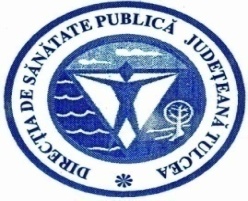 MINISTERUL SĂNĂTĂŢIIDIRECŢIA DE SĂNĂTATE PUBLICĂ A JUDEȚULUI TULCEAPUNCT RECOLTĂPARAMETRIIPARAMETRIIRecomandări/ observațiiEvaluare sezon estival 2022PUNCT RECOLTĂEscherichia coliValoare de referinţă  / volum de apăExcelentă < 500 UFC / 100 mlBună < 1000 UFC / 100 mlSatisfăcătoare > 900  UFC /100ml(HG 546/2008)Enterococi  Valoare de referinţă / volum de apăExcelentă <  200 UFC / 100 mlBună < 400 UFC / 100 mlSatisfăcătoare > 400 UFC / 100ml                (HG 546/2008)Recomandări/ observațiiEvaluare sezon estival 2022 PLAJA   - LAC CIUPERCA- MUNICIPIUL TULCEA5 UFC / 100 ml10 UFC / 100 mlÎmbăierea este permisăCALITATEA APEI EXCELENTĂ